日時　平成３０年５月１９日（土）開催※天候不良の場合は２０日に延期します。主催　鹿島地域まつり実行委員会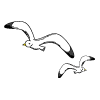 共　催　鹿島地区コミュニティ協議会　　共　催　薩摩川内市　　後　援 （株）薩摩川内市観光物産協会場所　薩摩港（花瀬緑地公園内）　時間帯　１０：３０～　受付１１：１０～　開会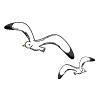 １１：３０～　ウミネコ餌付け体験鹿島断崖クルージング１２：３０～　交流昼食会・抽選会１３：３０　　閉会～お問い合せ・申し込み方法～申込先　鹿島地区コミュニティ協議会電　話　０９９６９－４－２２１５（ＦＡＸ兼用）参加料　大人　１５００円　(中学生以上)小人　　５００円 ２歳以下無料※定員130名になり次第締め切ります　小学生以下の参加は保護者同伴締切日　５月１1日（金）午後５時まで参 加 申 込 書申込み責任者名　　前年齢備　考名　　前名　　前連　絡　先住所〒〒薩摩川内市薩摩川内市薩摩川内市